Лакман Н.М.Заслуженный работник культуры Забайкальского края,преподаватель теоретических дисциплин высшей категории, МАУ ДО «ДШИ» г. Краснокаменск«АНАЛИЗ РАБОТЫ ПО ФОРМИРОВАНИЮ МЕТРОРИТМИЧЕСКИХ ПРЕДСТАВЛЕНИЙ У МЛАДШИХ ШКОЛЬНИКОВ НА УРОКАХ СОЛЬФЕДЖИО»В детской школе искусств одной из основных дисциплин, способствующих музыкально-эстетическому воспитанию учащихся, расширению их музыкального кругозора является сольфеджио, где осуществляется научное и практическое овладение закономерностями музыкального языка. В содержание курса сольфеджио входят разнообразные формы работы: воспитание музыкального восприятия, развитие вокально-интонационных навыков, диктант, сольфеджирование, чтение с листа, воспитание чувства метроритма и творческих навыков.Начальная ступень обучения музыки связана с формированием и развитием элементарного, первичного чувства метроритма – наиболее сложной для восприятия многокомпонентной звуковой структуры. Без нее практически невозможна никакая музыкальная деятельность: будь это пение, игра на инструменте, восприятие или сочинение музыки. Развитие музыкально-ритмического чувства плохо поддается воспитанию, по мнению, большинства педагогов-музыкантов.Проблема интенсификации воспитания метроритмических представлений и по сегодняшний день считается актуальной и входит в разряд наиболее сложных задач музыкальной педагогики. Вместе с тем, практика обучения располагает определенным опытом, позволяющим дать утвердительный ответ на вопрос о формировании и развитии чувства ритма.Проблемам музыкального ритма посвящена обширная литература. Эта тема привлекала внимание исследователей на всем протяжении многовековой истории искусства, эстетики и философии, начиная с античных времен (Плутарх, Аристотель, Плотин, Ж.-Ж. Руссо, Вольтер, И.В. Гете, Г.Ф. Гегель).В XX столетии много интересного в разработку проблемы музыкального ритма внесли Г.Л. Катуар, Н.А. Гарбузов, избранные труды Б.М. Теплова, Л.А. Мазель, В.А. Цуккерман, «Анализ музыкальных произведений», Е.В. Назайкинский «О психологии музыкального восприятия», В.П. Бобровский, В.В. Медушевский, Г.М. Цыпин, А.Л. Готсдинер. Среди зарубежных специалистов, осуществляющих аналогичные изыскания, следует отметить Г. Римана, Э. Жака-Далькроза «Ритм», Э. Курта, К. Коффку, Р. Мак-Даугола, Г. Сишора, К.А. Мартинсена.Привлечение общих и специальных методов в организацию музыкальной деятельности способствует не только развитию чувства ритма, но и помогает развитию восприятия художественного содержания произведений музыкального искусства, музыкального мышления и духовного потенциала личности. Автором работы предложены методические рекомендации по совершенствованию работы формирования метроритмических представлений у младших школьников на уроках сольфеджио.Работа по формированию метроритмических представлений у младших школьников  на уроках сольфеджио в ДШИ г. Краснокаменка построена таким образом, чтобы слушание, пение, музыкальная грамота постоянно были взаимосвязаны, дополняли и закрепляли полученные детьми музыкально-ритмические навыки, т.к. возможности для развития чувства ритма имеются в каждом виде музыкальной деятельности. Нужно учесть, что никакие теоретические знания не должны предшествовать непосредственному ощущению ритма. Это означает, что до осознания разных сторон ритма и приобретения теоретических знаний о них, дети накапливали определенный музыкально-ритмический опыт в виде практических навыков. Поэтому процесс развития чувства ритма разделен на два этапа:•	восприятия на слух музыкального ритма и непосредственное воспроизведение его в движениях (бег, ходьба, хлопки, отстукивание и т.п.),•	переход непосредственного мышечного ощущения ритма к его осознанию и накоплению теоретических знаний.В понятии чувства метроритма следует различать простейшие компоненты:  •	ощущение равномерности движения в разных темпах;•	ощущение размера, т.е. сочетания и чередования ударных и безударных долей;•	осознание и воспроизведение сочетания звуков различной длительности, т.е. ритмического рисунка.Первоначальный этап работы связывается с восприятием и воспроизведением равномерности движения младшими школьниками в разных темпах и его контрастных сопоставлениях. На протяжении нескольких уроков дети знакомятся с разными образцами маршей, определяют характер, сходство и различие; хлопками показывают скорость движения или шагают на месте в характере музыки.Используемый музыкальный материал:•	Д.Кабалевский «Марш»;•	П.Чайковский «Похороны куклы», «Марш деревянных солдатиков»;•	Е.Юцевич «Марш»;•	И.Дунаевский «Спортивный марш»;•	Э.Парлов «Марш»;•	С.Прокофьев «Марш».После того, когда дети научились достаточно хорошо маршировать, в сопоставлении маршам показывается полька. Учащиеся сопоставляют эти произведения и отмечают разницу в движении: под марш удобно шагать, под польку хорошо двигаться легким бегом. На основе этих ощущений в будущем будет складываться представления о музыкально-ритмических длительностях - четвертях и восьмых.Используемый материал:•	М.Глинка «Полька»;•	П.Чайковский «Полька»;•	Н.Раков «Полька»;•	С.Майкапар «Полька».В дальнейшей работе на уроке звучат произведения, где в музыке сопоставляются два настроения. Например, энергичное и спокойное настроение, которое должно отразиться в ходьбе бодрой, жизнерадостной и спокойной, неторопливой, или ходьбе и беге и т.п.Используемый музыкальный материал:•	Т.Ломов «Ускоряй, замедляй»;•	М.Робер «Ходьба различного характера»;•	 Г.Гендель «Пассакалья»;•	Белорусская народная мелодия «Гуси»;•	Т.Потапенко «Уголки» («то бегом, то шагом»).Например: муз. Г.Гендель «Пассакалья»	Провести музыкально-ритмическую игру «Прогулка» на совершенствование умения двигаться в характере музыкального произведения. Прослушать пьесу, определить количество составляющих ее частей и их характер (можно представить себе «взрослых пешеходов», детей и машины).•	I часть – Идти спокойным шагом («взрослые пешеходы»).•	II часть – Двигаться поскоками (спешат дети).•	III часть – Идти топающим шагом (движутся машины).Таким образом, результаты работы по формированию метроритмических представлений на данном этапе показали, что эмоциональная отзывчивость на музыку характерна для большинства учащихся и оставалась высокой на протяжении всего изучаемого материала. А те дети, которые на первых занятиях отличались аритмичными, беспорядочными движениями, в дальнейшей работе по мере усвоения навыков, умений и знаний справлялись с заданиями лучше и уже на более высоком уровне, чем первоначально.Постепенное усложнение музыкально-двигательного материала помогает развивать способность воспринимать музыку с более развернутым содержанием и более сложной формой произведения, быстроту реакций на изменения в музыке. Упражнения, используемые на уроке, в которых содержание музыки предается связанными или осмысленными действиями, раскрывает целостность и логичность всего музыкального произведения. Развитие чувства музыкального ритма и ритмических движений не отделяются и не обособляются от воспитания целостного восприятия музыки.Второй этап работы связан с восприятием и воспроизведением акцентированных и неакцентированных звуков, лежащих в основе метра. К заданиям такого типа относятся: •	хлопки на сильные доли при движении под марш или польку;•	шаги на сильные доли, отхлопывание на ровные доли и одновременное пение выученной мелодии;•	ходьба под музыку отмечается хлопками в ладоши на сильные доли и шлепками по бедрам – на слабые;•	воссоздание в ударном оркестре акцентов (бубен) на фоне равномерной метрической пульсации (ложки) при слушании музыкального произведения или пения песен;•	выразительное проговаривание стихотворения, выделяя голосом ударные слоги и тактируя их и т.д.В работе использован музыкальный материал знакомый детям по слушанию музыки, а также стихотворения А.Барто, Д.Хармса, Е.Благиной, считалки, заклички. •	В.Калинников «Тень-тень»;•	П.Вейс «Песенка долей»;•	Е.Теличеева «Как у нашей елочки»;•	Е.Теличеева «Небо синее»;•	Считалки «Наберу мучицы», «Земляника»; «Дождик»•	Русские народные песни «Во поле береза стояла», «Как под горкой под горой», «Младешенька» и др.Рассмотрим речевую игру «На стене часы висели» и проследим ступени разучивания:1.	Прочитать выразительно потешку:	«На стене часы висели:	Ти-так, тик-так.	Тараканы стрелки съели:	Тик-так, тик-так.	Мыши гири оторвали:	Тик-так, тик-так.	И часы ходить не стали:	Тик-так, тр-р-р-р….»2.	Предложить детям повторять текст вслед за преподавателем по строчкам, как «эхо», точно копируя действия рук преподавателя (на слова «тик-так» - движения покачивающихся рук перед собой).3.	На слова «тик-так» добавляются инструменты: палочки, молоточки.4.	Исполнять двумя подгруппами, каждая со своими инструментами (палочки, молоточки и треугольник) на фоне речевой декламации. 5.	Декламировать двумя подгруппами как двухголосную речевую пьесу: одна группа все время ритмично говорит «тик-так», вторая группа - декламирует потешку словами; или первая группа отмечает хлопком сильную долю на фоне декламации, а вторая –притопывает на слабую долю.6.	Декламировать потешку другими вариантами звукоподражаний:	«На стене часы висели:	Ти-так, тик-так.                               палочки	Тараканы стрелки съели:	Хрум-трак, хрум-трак.                    коробочка с пшеном	Мыши гири оторвали:	Дерг-бом, дерг-бом.                        молоточек или бубен	И часы ходить не стали:	Динь-стон, динь-стон».                     треугольник или ксилофон7.	Исполнить потешку как ритмодекламацию с музыкой Я.Медыня «Часы».8.	Прошагать ритм потешки.9.	Прочитать ритмослогами на «Та и ти-ти».Можно использовать следующие формы работы по ритмизации стиха:1.	Проговорить стихи, выделяя голосом ударные слоги.2.	Проговорить стихи в заданном ритме.3.	Прохлопать ритмический рисунок прочитанного стихотворения «умными ладошками» - четверть – опустить руки на стол, а восьмые легкими хлопками ладошек.4.	Выложить карточками ритмический рисунок.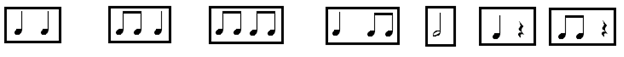 5.	Проговорить ритмический рисунок ритмослогами, одновременно отмечая ладошкой метрические доли.6.	Дописать ритмический рисунок.Но с такими заданиями не все дети справляются сразу. Только после систематических упражнений с использованием акустический раздражителей (хлопки, притопы, ударные инструменты) улучшается произвольное внимание, сознательно воспроизводятся акцентированные и неакцентированные доли в движениях, при пении, игре на музыкальных инструментах, речевых упражнениях.Дальнейшее формирование метроритмических представлений связано с осознанием и воспроизведением отношений длительностей и пауз, т.е. ритмического рисунка. Первоначально были заданы эталоны равномерного ритма и ритма суммирования, далее дробления и сочетания разных ритмических структур. Дети воспроизводят ритмические рисунки в хлопках, игре на ударных инструментах, в движении, в форме предметных моделей (карточках, таблицах) и с помощью ритмослогов.Большую практическую помощь в работе оказывают карточки-модели ритма. Они предназначены для самостоятельного раскладывания ритмических фигур по слуху на столе (диктант); для чтения и воспроизведения ритмических рисунков выученных или прослушанных песен в классе; речевых упражнений, а также для чтения и исполнения экспромтом ритмических фраз, составляемых педагогом или учениками или разложенных предварительно и т.д. Для облегчения усвоения ритмических фраз предлогались специальные задания на узнавание одного и того же ритмического рисунка в изученных ранее музыкальных произведениях. Например, 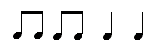 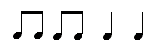 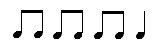 М.Андреева «Верблюд»Ю.Вейзберг «Про Машу»А.Филлипенко «Цыплятки»			Дальнейшее усвоение ритмических структур происходит путем вычленения однотактных ритмических мотивов из разученных по слуху попевок и песен, стихотворений, закличек с использованием ритмослогов.Результаты работы показали, что формирование метроритмических представлений у младших школьников улучшается в процессе их активной собственной деятельности на уроке, а также от планомерного и систематического воздействия педагога, который использует специальные ритмические упражнения и задания. Это дает возможность учащимся сосредоточить свое внимание на метроритмических компонентах песен, считалок, стихотворений.Таким образом, формирование метроритмических представлений происходит успешно при следующих условиях:•	использование различного рода движений (бег, ходьба и т.д.);•	метод сравнительного анализа музыкальных сочинений;•	использование детских шумовых инструментов;•	«слышимые» движения или акустические раздражители (хлопки, шлепки, притопы, щелканье, отстукивание и т.д.)•	с опорой на стихосложение;•	при правильном подборе материала.С учетом изложенного на уроках сольфеджио по формированию метроритмических представлений у младших школьников (подготовительный и первый класс) можно предложить следующие методические рекомендации:1.	Исходным пунктом работы должна быть собственная ритмическая деятельность детей (игровые песни, ритмические движения, игра на ударных инструментах и т.д.). 2.	Элементы сознательности вводить в музыкальную деятельность очень постепенно с последующим усложнением, сохраняя элемент игры.3.	При изучении нового ритмического материала можно использовать и знакомые мелодии.4.	При овладении ритмическим материалом нужно привлекать наглядность, видимую и слышимую (запись на доске, движения под музыку, игра на инструментах, пение песен и т.д.).5.	Ассоциировать длительности с ходьбой и бегом на первоначальном этапе обучения (или с хлопками), в дальнейшей работе – с ритмослогами.6.	Для закрепления пройденного ритмического материала нужно использовать несколько музыкальных примеров.7.	Для чтения нот нужно подбирать задания в пределах усвоенного ритмического материала.8.	В качестве упражнений нужно использовать ритмический диктант, в котором яркие ритмические группировки, взятые из выученных детьми мелодий.9.	Ритмические упражнения при двухголосном изложении хорошо проводить при помощи двух-трех инструментов различного тембра (ложки, барабан, треугольник, бубен и т.д.). 10. На каждом уроке должны быть задания, способствующие формированию метроритмических представлений. Ритмическая подготовка подводит детей к пению по нотам.                                                              Список литературыБарченко Т. С песенкой по лесенке. Пособие для подготовительного класса ДМШ, изд. 2, перераб. – М.: Советский композитор, 1984. – С.114.Вейс П.Ф. Ступеньки в музыку. Пособие по сольфеджио для подготовительного класса детских муз. Школ. – М.: Советский композитор, 1980 – С.199.Жак-Далькроз Э. Ритм. – М.: Классика XXI, 2002. – С.248.Коренева Т.Ф. Музыкально-ритмические движения для детей дошкольного и младшего школьного возраста. В 2 частях. I ч. – М.: ВЛАДОС, 2001 – С.112.Руднева С.Д., Фиш Э.М. Музыкальное движение, изд. 2, перераб. и дополн. – СПб.: Гуманитарная Академия, 2002. – С.320.Сугоняева Е.Э. Музыкальные занятия с малышами: Методическое пособие для преподавателей  ДМШ. – Ростов н/Д.: Феникс, 2002 – С.176.Тютюнникова Т.Э. Бим. Бам. Бом! Сто секретов музыки для детей. Выпуск № 1. Игры со звуками; Учебно-методическое пособие. СПб.: ЛОИРО, 2003. – С.100.Чустова Л.И. Гимнастика музыкального слуха: Учебное пособие по сольфеджио для ДМШ и ДШИ. – М.: Гуманит. изд. Центр ВЛАДОС, 2003. – С.168.Фролова Ю.В. Учебное пособие по сольфеджио для детских музыкальных школ, музыкальных отделений школ искусств. – Ростов н/Д.: Феникс, 2000. – С.112.